TEACHERS’ PROGRAMME ON PREVENTION OF EARLY SCHOOL LEAVINGMAYO EDUCATION CENTREModule 5 – EXTERNAL SUPPORT AND CO-OPERATION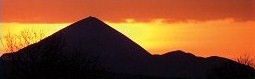 MODULE 5 - EXTERNAL SUPPORT AND CO-OPERATIONApril 28th 2009Welcome and IntroductionsIntroduction to Module 5 - External Support And Co-OperationAims of the moduleExploration of the project portalExploration of the project portalCheck into the ‘Meeting Space’Respond to posted commentsModule 5 – External Support And Co-OperationModule 5 – Comments on the module on the forumTeacher Experiences – fill out the one page form indicating a personal experience with early school leaving Evaluation of the workshopPRESENT were:Ms Marie Verity	Ms Rosaleen SullivanMr Daniel FordeMr Denis O’BoyleMs Josephine McDonaghMs Sarah SheridanMs Philomena BrowneMs Aine Ni Chonghamhna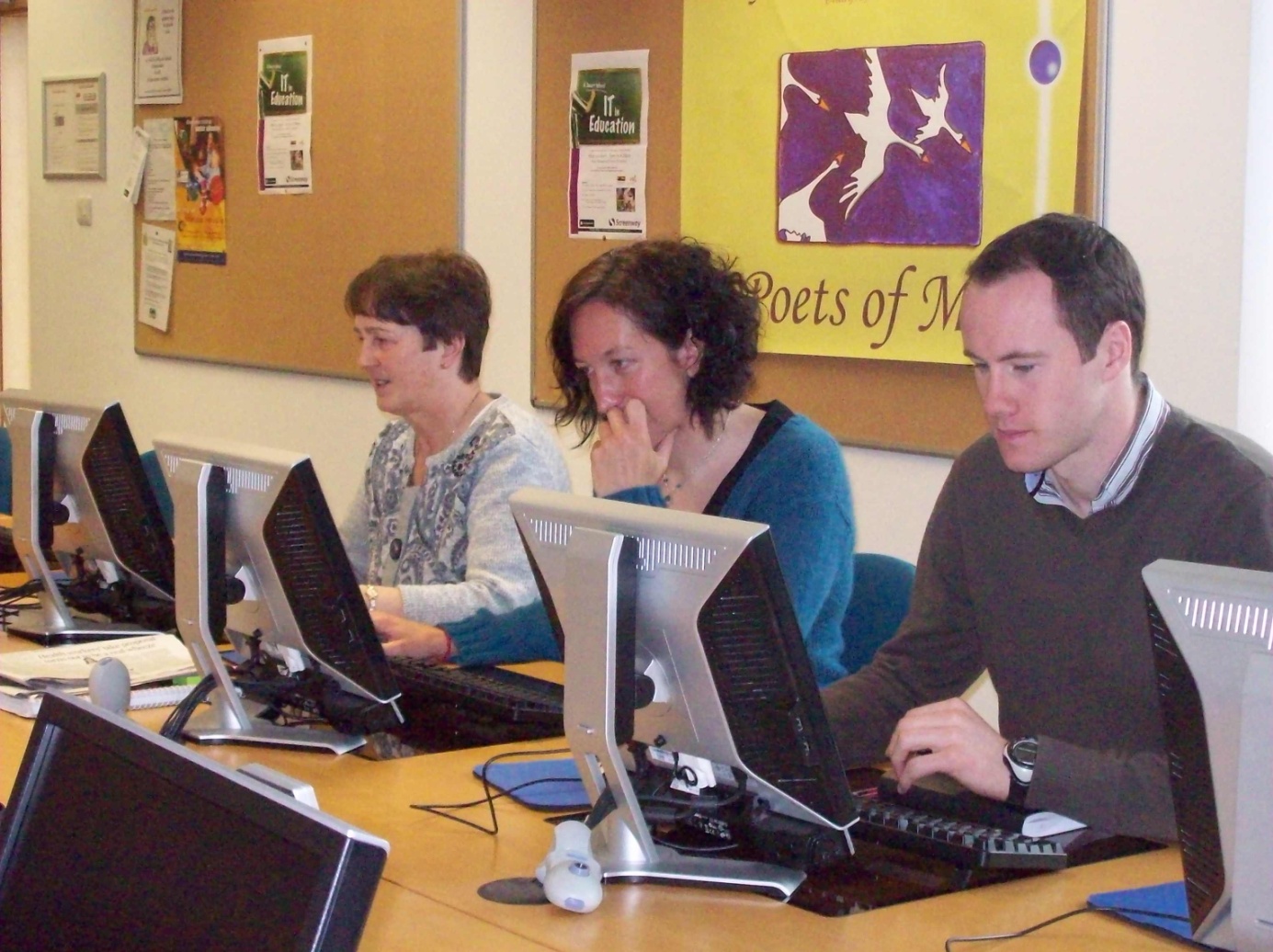 Participants prepared for the workshop by reading the Module 5 document.On consultation with the Meeting Space – the forum – some were pleased to find comments relating to their input. Others were pleased to relate to comments written by participants in other countries that they could relat to.STRENGTHSThe videos presented in Module 5 were considered to be its greatest strength – practical, valuable and positiveThe opportunity to ‘meet’ young school leavers through the videos enabled participants to think differently about the issue and its realityUse of young people in the preparation and production of the videos was considered very usefulWEAKNESSESMore statistics within the module might be usefulThe flag system is usefula nd could be better utilised with more comprehensive information – with examples of high, medium and low risk situationsUse of ‘hot spots’ for the external flow chartOPPORTUNITIESThis module could be used for both teacher and students alikeThe videos could be used in other subjects iwth students who might identify with the scenarios therinTHREATSThe title of the module did not appear to fit with the information presented in the moduleIn conclusion Module 5 was accepted as a different approach to training within the Training Package. Its practical application and opportunities offered variety and opportunity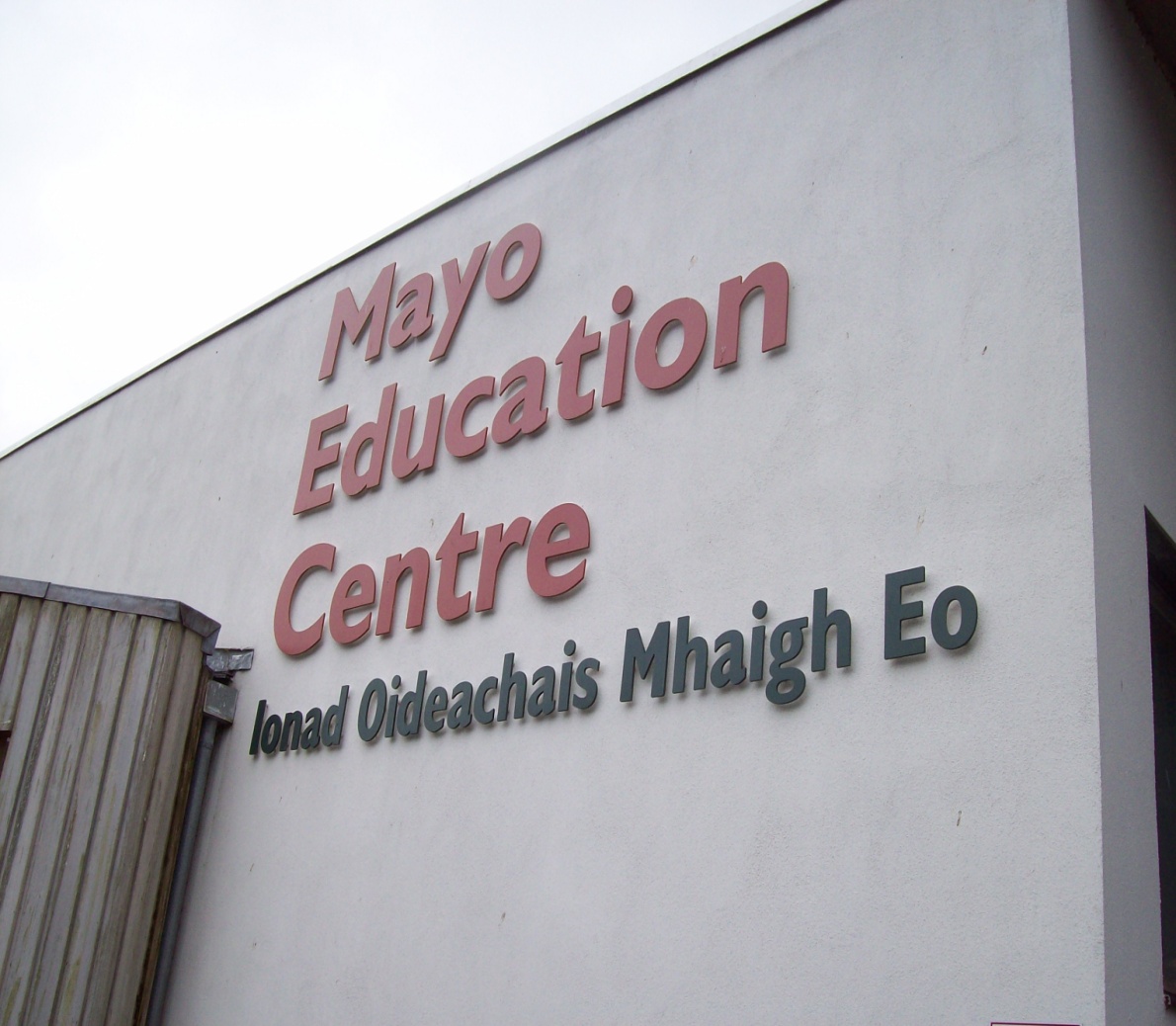 